Консультация для родителей «Осторожно ядовитые растения»Памятка по предупреждению отравления ядовитыми растениямиПроблема острых отравлений у детей - одна из наиболее актуальных, особенно в летний период. Часто встречаются отравления в возрасте от 1 до 5 лет. В отличие от взрослых отравления ядовитыми грибами и растениями у детей протекают тяжелее потому что:Все системы органов еще незрелые.Низкая устойчивость организма к яду.Характерно более быстрое проникновение яда в организм.Склонность детского организма к токсикозу и эксикозу (обезвоживанию).Профилактика отравления ядовитыми растениями и грибами состоит в мерах предосторожности.Уважаемые родители! Научите своих детей следующему:Нельзя пробовать на вкус неизвестные ягоды, листья, стебли растений, плоды, семена, грибы, как бы привлекательно они не выглядели.К незнакомым растениям даже нельзя дотрагиваться, так как можно получить ожег, аллергическую реакцию.К ядовитым растениям относятся: бузина черная, вороний глаз, дурман, болиголов, багульник, белена черная и многие другие. Чтобы избежать отравления, надо научить детей хорошо знать основные признаки ядовитых и несъедобных грибов и растений и поддерживать правила- никогда ничего незнакомого и опасного не пробовать на вкус, не употреблять в пищу и даже не трогать руками.В ядовитых растениях содержатся яды, способные вызвать отравления как при вдыхании летучих арома-веществ, выделяемых растениями, так и при попадании сока на кожу.Самое сильное отравление можно получить при приеме внутрь токсина с ягодами, листьями, корнями.Действия при отравлении ядовитыми растениями:При попадании в организм ядовитых растений, а также при подозрении на это необходимо срочно принять меры первой помощи:Незамедлительно вызвать врача или скорую медицинскую помощьЕсли пострадавший в сознании, надо промыть ему желудок: дать выпить 3-4 стакана воды и, пальцем или черенком ложки надавливая на корень языка, вызвать у него рвоту. Промывание желудка следует повторить 2-3 раза.При отравлении аконитом и болиголовом желудок промывают бледно-розовым раствором марганцовокислого калия (перманганата калия).Так как многие яды хорошо адсорбируются активированным углем, после промывания желудка рекомендуется принять активированный уголь (карболен).После оказания первой медицинской помощи рекомендуется как можно быстрее доставить пострадавшего в мед. учреждение. Особая срочность вызвана в тех случаях, когда отравление вызвано растениями, воздействующими на нервную систему и сердце.При развитии судорог важно не допустить нарушения дыхания за счет спазма жевательных мышц, поэтому в рот пострадавшего следует вставить черенок ложки, обернутый бинтом или носовым платком.Памятка по предупреждению отравления грибамиРазве неприятно отправиться в лес по грибы. Однако грибников и любителей этой пищи может подстерегать грозная опасность- отравление ядовитыми грибами, так как не каждый знает, какие из них являются  съедобными, а какие ядовитые, тем более большую опасность представляют отравления грибами у детей. 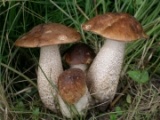 В целях предупреждения отравления никогда не собирайте грибы:Вблизи промышленных предприятий, свалок, полей, обработанных химикатами, железнодорожных путей и автодорог, под высоковольтными линиями, в черте города, в том числе и в парках.С неприятным запахом, имеющие у основания клубневидное утолщение, с оболочкой, «сумкой» у основания ножки.Появившиеся после первых заморозков, которые могут вызвать появление в грибах ядовитых веществ.Многие виды ядовитых грибов легко спутать со съедобными, помните об этом!Неправильная кулинарная обработка съедобных грибов так же может вызвать отравления. Правильно обрабатывайте грибы.Абсолютно надежных методов определения ядовиты грибы или нет, не существует. Единственный выход- точно знать каждый из грибов и не брать те, в которых сомневаетесь.Что же делать, если все таки отравления избежать не удалось.Первые симптомы отравления могут появиться в течение 2-3 часов после еды. Признаки отравления: слабость, рвота, диарея, температура, острая боль в животе, головная боль; иногда могут быть: редкий пульс, холодный пот, расстройства зрения, бред, галлюцинации, судороги.Действия:Незамедлительно вызовите скорую помощь, по возможности сохраните остатки грибов, вызвавших отравление.Немедленно начните промывание желудка водой с помощью зонда или методом искусственно вызванной рвоты.Дайте пострадавшему растолченные таблетки активированного угля, размешав их с водой, из расчета 1 таблетка на 10 кг. веса.Тепло укройте пострадавшего, разотрите ему руки, ноги.На голову положите холодный компресс. Главное правило осторожного поведения на природе – не трогай того, чего не знаешь. В лесу много  ядовитых растений. Поэтому вам следует строго-настрого приказать малышу не прикасаться к незнакомым грибам, без согласования с вами не пробовать на вкус плоды деревьев или кустарников. Самое лучшее – посмотреть с детьми дома специальную литературу с иллюстрациями съедобных грибов и ягод. В беседе с ребенком обязательно подчеркните, что несъедобные для человека грибы пригодны для других обитателей леса. Поэтому в лесу лучше воздержаться от соблазна пнуть их ногой, выражая свое презрение и недовольство, что они попались на пути.Правила поведения в лесуЗаранее, дома, перед прогулкой в лес, обязательно выделите время, чтобы проговорить с ребенком, как следует вести себя в лесу.Объясните малышу, что лес – территория незнакомая. Потому бегать, не глядя под ноги, может быть опасно для здоровья, так как легко не заметить яму в высокой траве, упавшие ветки и торчащие корни деревьев. Убегать далеко вперед, играть в прятки не допустимо без вашего разрешения!Проходя мимо раскидистых кустарников и деревьев с низко расположенными ветвями, придется отводить ветки. При этом нужно следить, чтобы человеку, идущему сзади, ветка не ударила по лицу.Осторожно трогать траву! Края травинок бывают острыми, как бритва. Желая сорвать пучок, можно порезать нежную кожу на ладонях.Желаем Вам и Вашему малышу яркого и радостного лета.  Ну и конечно же здоровья!!!